Přihláška na SAMSmarkt 23.06.2018Uzávěrka přihlášek  je 20.05.2018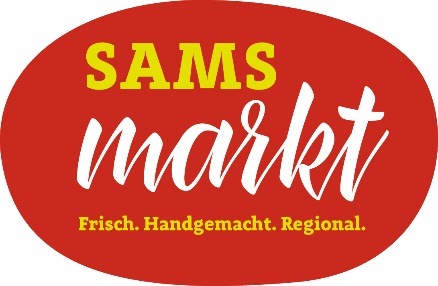 Pořadatel & OrganizátorStadtverwaltung ZittauMarktleitungMarkt 102763 ZittauStadtverwaltung ZittauMarktleitungMarkt 102763 ZittauStadtverwaltung ZittauMarktleitungMarkt 102763 ZittauStadtverwaltung ZittauMarktleitungMarkt 102763 Zittauwww.zittau.dewww.facebook.com/stadtzittauTímto se přihlašuji na farmářské a řemeslnické trhy, které se konají v sobotu 23.06.2018, v Zittau. Vyplňujete-li formulář ručně, použijte prosím tiskací písmo.Tímto se přihlašuji na farmářské a řemeslnické trhy, které se konají v sobotu 23.06.2018, v Zittau. Vyplňujete-li formulář ručně, použijte prosím tiskací písmo.Tímto se přihlašuji na farmářské a řemeslnické trhy, které se konají v sobotu 23.06.2018, v Zittau. Vyplňujete-li formulář ručně, použijte prosím tiskací písmo.Firma:Jméno:Kontaktní osoba:Adresa:Telefon:                                                             Fax:                                                             Fax:E-mail:Živnostenský list č.: omezený do: / neomezený omezený do: / neomezenýSortiment zboží:Velikost stánku (délka): běžné metry běžné metryProdejní vůz:  Ano    Ne    m  Ano    Ne    mProdejní přívěs:  Ano    Ne    m  Ano    Ne    mVoda:  Ano    Ne    Způsob napojení / množství:  Ano    Ne    Způsob napojení / množství:El. přípojka:  Ano    Ne    Proud pro světelné obvody / pohonný proud (množství kW):  Ano    Ne    Proud pro světelné obvody / pohonný proud (množství kW):Prosím vyplňte, nehodící se škrtněte! Řád trhů SAMSmarkt jsem četl/a a souhlasím s ním!Prosím vyplňte, nehodící se škrtněte! Řád trhů SAMSmarkt jsem četl/a a souhlasím s ním!Prosím vyplňte, nehodící se škrtněte! Řád trhů SAMSmarkt jsem četl/a a souhlasím s ním!   ____________________   ____________________   ____________________Přihlášku zašlete na:
Poštou:  Marktleitung Herr Andreas SiglMarkt 102763 ZittauE-mailem na: a.sigl@zittau.dePředmět: SAMSmarktNa Vaši návštěvu se těší tým SAMSmarkt z pověření města ZittauPřihlášku zašlete na:
Poštou:  Marktleitung Herr Andreas SiglMarkt 102763 ZittauE-mailem na: a.sigl@zittau.dePředmět: SAMSmarktNa Vaši návštěvu se těší tým SAMSmarkt z pověření města Zittau